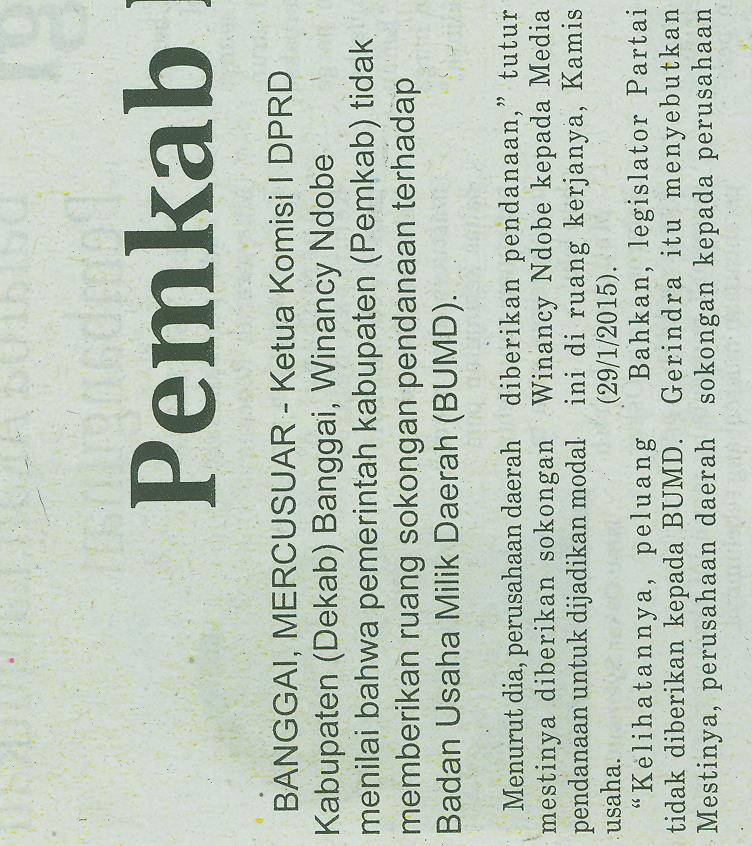 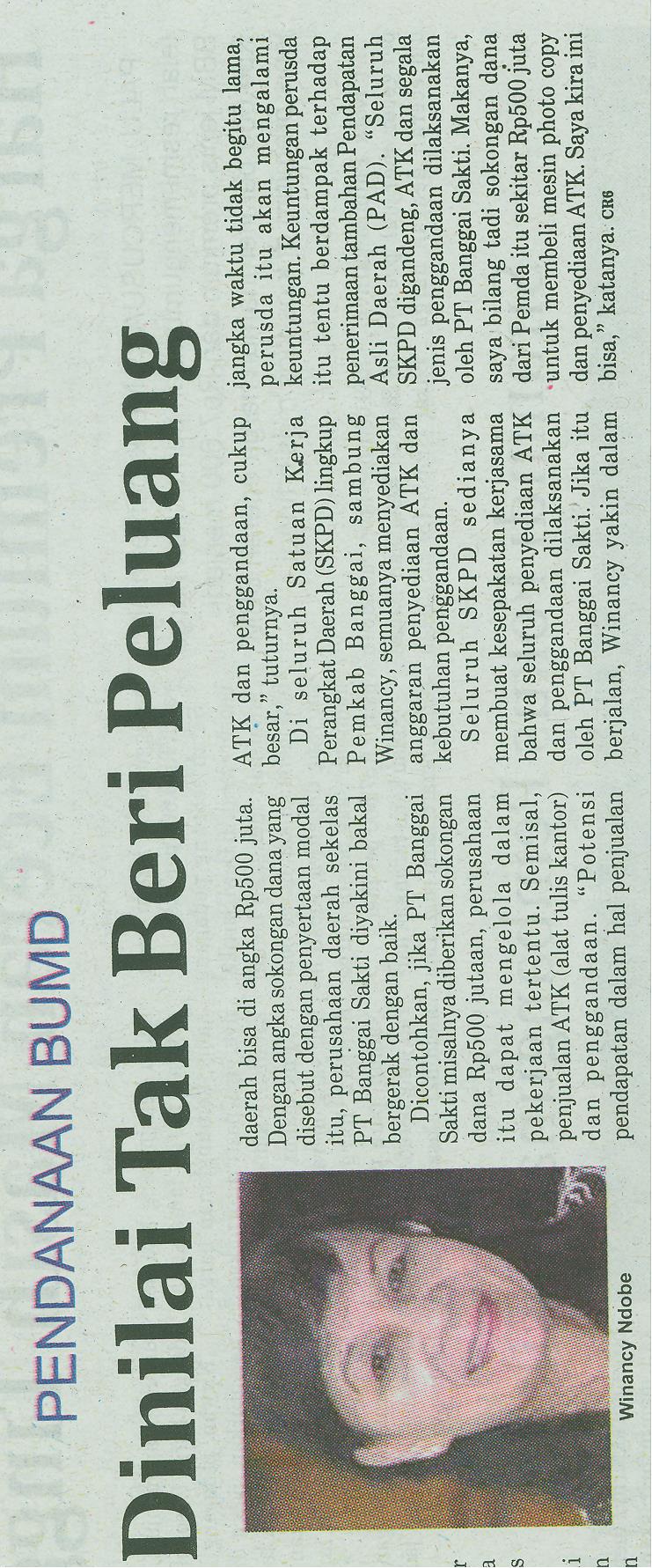 Harian    :MercusuarKasubaudSulteng IIHari, tanggal:Jum’at, 30 Januari 2014KasubaudSulteng IIKeterangan:Pemkab dinilai tidak beri peluang perihal pendanaan BUMDKasubaudSulteng IIEntitas:BanggaiKasubaudSulteng II